Dotace na solární ohřev vodyV programu Nová zelená úsporám Light mají nízkopříjmové domácnosti od května nově možnost získat až 90 tisíc Kč na fotovoltaický nebo fototermický ohřev vody.Podmínky jsou stejné jako u dotací na zateplení (finanční prostředky můžete čerpat předem – zálohou, podpoříme opatření provedená po 12. září 2022), a žádat můžete i v případě, že jste již podali žádost o dotaci nebo získali dotaci na zateplení a výměnu oken a dveří z NZÚ LightKdo může žádatVlastníci nebo spoluvlastníci rodinného domu, ve kterém jsou trvale hlášeni déle než od 12. září 2022Vlastníci nebo spoluvlastníci trvale obývané stavby pro rodinnou rekreaci, ve které jsou trvale hlášeni déle než od 12. září 2022PODMÍNKA: Žadatel a všichni členové jeho domácnosti pobírají ke dni podání žádosti o dotaci starobní důchod nebo invalidní důchod 3. stupně, nebo v období mezi 12. 9. 2022 a dnem podání žádosti pobírali příspěvek na bydlení.Co budete potřebovatSvého poradce NZÚ Light, který zodpoví vaše dotazy, potvrdí vám dokumenty potřebné k žádosti a provede vás celým procesem vyřízení žádosti.V území MAS Sdružení Růže se můžete obrátit na pracovníky MAS, kteří za vámi přijedou a ZDARMA vám pomohou vyřídit všechno potřebné (zajistí fotodokumentaci, pomohou se zřízením Identity občana a vystaví odborný posudek)Doporučení pro žadatele k solárnímu ohřevu vodyVýběr firemVybírejte firmy na základě doporučení a nezávislých hodnocení - můžete se poptat svých známých, sousedů apod. nebo prohledat tyto webové stránky:Cech akumulace a fotovoltaiky https://caft.cz/hledam-profika/Solární asociace https://www.solarniasociace.cz/seznam-doporucenych-firem/Refisite - recenze firem https://refsite.info/photovoltaics/reviewsDoporučujeme nechat si udělat více nabídek a z těch pak vybírat.Je také důležité, aby vám firma uměla vysvětlit, jak bude systém fungovat. Chtějte vědět, proč navrhla právě dané opatření s uvedeným výkonem.Pozor na platby celé částky za instalaci předem. Férový přístup firem je takový, že si řeknou o zálohu, a zbytek doplatí zákazník po kompletním předání díla.Dnes jsou na trhu už systémy, které umí automaticky přepínat mezi nahříváním vody z fotovoltaiky nebo ze sítě a nemusíte na to jako uživatel myslet. Existují také bojlery, které mají 2 ohřívací patrony a fungují nezávisle na sobě. Celé systémy bez pořízení nového bojleru se většinou vejdou do dotace 90 tisíc, případně doplatíte (do 10 tisíc Kč). Pokud máte do instalace investovat větší částku, důkladně si rozmyslete, jestli to bude investice návratná (za jak dlouho se vám vrátí např. investovaných 20 tisíc Kč při vaší spotřebě elektřiny).Co si dát do smlouvySplnění požadavků NZÚL - velikost akumulační nádrže musí odpovídat poměru k ploše apertury fototermického systému nebo instalovanému výkonu fotovoltaického systémuVypracování zprávy o instalaci OZE - požadujte také doložení požadovaného oprávnění k instalaci zařízení - Instalatér termických soustav (23-099-M) nebo Elektromontér fotovoltaických systémů (26-014-H)Pro další informace se můžete obrátit na MAS Sdružení RůžeAdéla Pixová, tel. 774 743 470, pixova@mas.sdruzeniruze.czENERKOM RŮŽE - jsme regionální energetická komunita, hledáme energeticky úsporná řešení, ptáme se za vás odborníků.www.enerkom-ruze.cz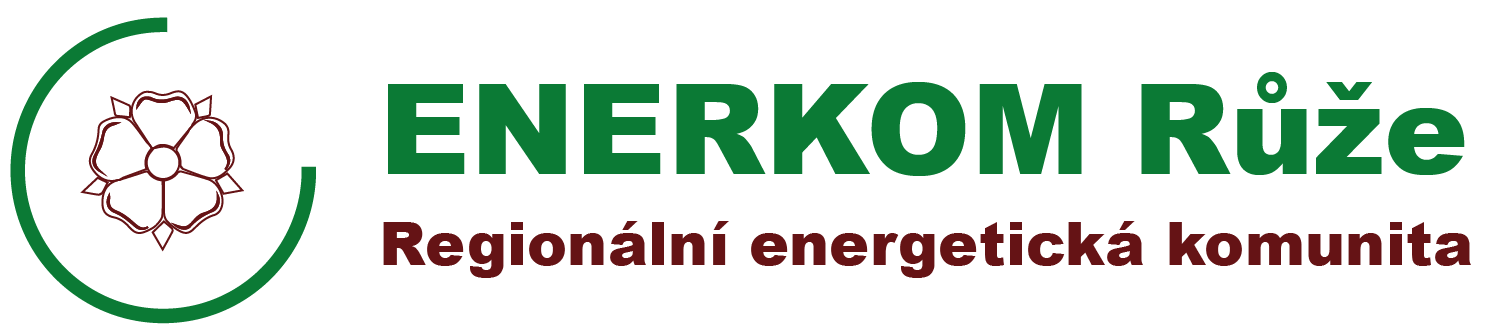 